Anna`s Happy Emotions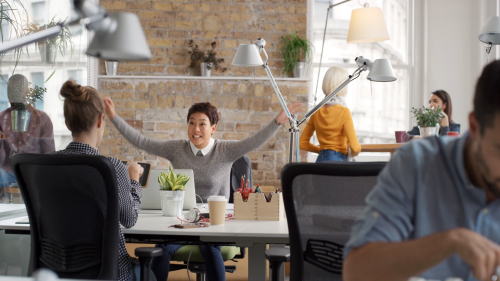 Please fill your instructions and attach this document to your Fiverr orderAdd text for 1st scene (Meet Anna, 0:03 - 0:05 on the timeline)Add text for 2nd scene (He just saved…, 0:08 - 0:11 on the timeline)Add text for 3rd scene (You can save too…, 0:07 - 0:09 on the timeline)Add your website, slogan or any other text information (0:20 - 0:23 on the timeline)Upload your logo (.png file)Attach Files to Fiverr orderPersonal requestany information that you think we should know
Thank you for ordering :) Kind regards,Eighth Studio